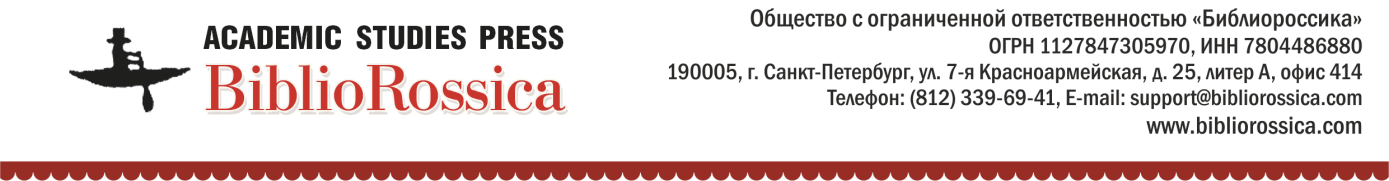 Уважаемые коллеги!До  31 января 2021 года открыт тестовый доступ к Электронной Библиотечной Системе «БиблиоРоссика».БиблиоРоссика — это современная электронно-библиотечная система, предназначенная для исследователей, преподавателей, студентов, и также для всех любителей хорошей художественной и научно-популярной литературы. В ней представлены коллекции актуальной научной и учебной литературы по гуманитарным, техническим и естественным наукам. Наш каталог постоянно пополняется и на данный момент включает свыше 20 000 изданий, объединенных в базовые, специальные и издательские коллекции по учебной литературе, литературе от ведущих российских научных издательств, возрастной психологии, нанотехнологиям, биоэкологии, менеджменту в сфере искусства и культуры, патопсихологии, педагогике, архитектуре и урбанистике и другим дисциплинам. Наша цель - собрать и сделать доступными для читателей новейшие издания ключевых научных работ и учебных материалов. Наряду с новинками, которые сразу после выхода из печати появляются на нашем сайте, БиблиоРоссика предоставляет доступ к электронным версиям публикаций последних лет. Особую ценность ЭБС «БиблиоРоссика» составляют редкие и малотиражные издания российских региональных вузов.БиблиоРоссика призвана сплотить научное сообщество - преподавателей, студентов, исследователей, библиотеки и издательства. Для этого мы предлагаем нашим пользователям постоянно растущий перечень изданий и услуг, сочетающих традиции кропотливой исследовательской работы с самыми передовыми технологиями:Современный и удобный пользовательский каталог с расширенными возможностями поиска информации - от выходных данных, до полного текста.Возможность выгрузки результатов поискового запроса списком в формате excel.Возможность уточняющего поиска при помощи опции «искать в найденном».Издания в формате e-book-pdf, позволяющем читателю настраивать размер шрифта, раскладку страниц и другие параметры электронных книг.Технические решения по интеграции электронных ресурсов в каталоги библиотек и образовательные программы.Уникальные тематические и базовые коллекции, сформированные ведущими специалистами в разных областях гуманитарного и естественнонаучного знания.В нашем каталоге представлены публикации ведущих российских научных и учебных издательств гуманитарной, технической и естественнонаучной направленности, включая "Новое Литературное Обозрение", Ad Marginem, "Алетейя", "Новое издательство", "Гилея", "Грюндриссе", Издательский дом Высшей Школы Экономики, "Лаборатория знаний", "Флинта",  "ВКН", "Каро", РОССПЭН, Strelka Press и многих других. Также наши коллекции включают издания на английском языке ведущих американских и европейских издательств, в частности Academic Studies Press (США, Бостон), Central European University Press (Венгрия, Будапешт), специализирующихся на современной западной славистике, социальных исследованиях и иудаике.Учётные данные для удалённого доступа на сайт Вы можете получить, отправив заявку Яне Юрьевне Керезь на адрес электронной почты kerez@benran.ru.